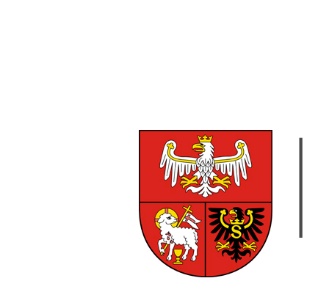 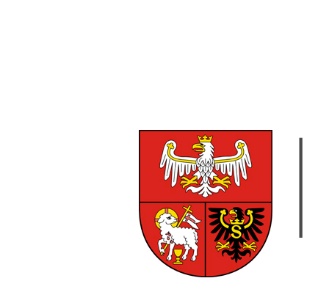 ZP.272.1.43.2021                                                                                                            Olsztyn, dnia 12.05.2021 r.Wykonawcy uczestniczący w postępowaniuINFORMACJA O WYBORZE NAJKORZYSTNIEJSZEJ OFERTYDotyczy: postępowania prowadzonego w trybie podstawowym, którego przedmiotem zamówienia jest promocja Województwa Warmińsko-Mazurskiego podczas 77. Rajdu Polski rundy samochodowych Rajdowych Mistrzostw Europy FIA 2021Nazwa i adres Wykonawcy, którego ofertę wybrano jako najkorzystniejszą oraz uzasadnienie wyboru:Polski Związek Motorowy ul. Kazimierzowska 66, 02-518 Warszawa  Uzasadnienie wyboru:Liczba punktów w kryterium „cena“ – 60 pktLiczba punktów w kryterium „dodatkowe banery reklamowe “ – 40 pktŁączna liczba uzyskanych punktów – 100 pktZamawiający wybrał ofertę, która uzyskała największą liczbę punktów spośród ofert niepodlegających odrzuceniu Nazwa albo imiona i nazwiska, siedziby albo miejsca zamieszkania, jeżeli są miejscami wykonywania działalności wykonawców, którzy złożyli oferty, a także punktacja przyznana ofertom w każdym kryterium oceny ofert i łączna punktacja :Nr ofertyWykonawca Liczba punktów w kryterium cenaLiczba punktów w kryterium dodatkowe  banery reklamoweŁączna liczba punktów1Polski Związek Motorowy ul. Kazimierzowska 66, 02-518 Warszawa 6040100